Mrs. Amy SalterBook: Good Work, Amelia Bedelia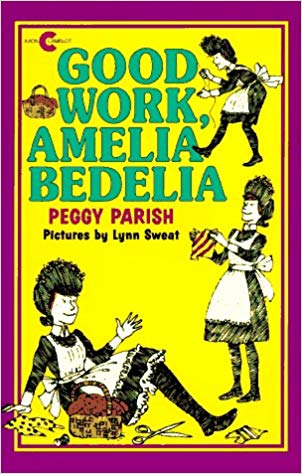 Author: Peggy ParishRating: 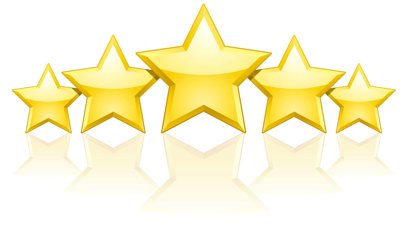 I love all of Peggy Parish’s books about Amelia Bedelia because they are so funny! In this book, Good Work, Amelia Bedelia, Amelia has been left to clean the house and do chores for Mr. and Mrs. Rogers as they leave for the day.  They leave her a list of chores to do, and she does them but makes a complete mess while doing them.  For example, she literally does everything, like draws on the drapes and pots the plants in cooking pots.  If you like to read funny books, this one is for you! I highly recommend any Amelia Bedelia books by Peggy Parish. Check it out! 